МУНИЦИПАЛЬНОЕ АВТОНОМНОЕ УЧРЕЖДЕНИЕ КУЛЬТУРЫ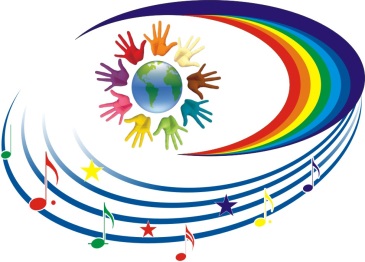 НАТАЛЬИНСКОГО МУНИЦИПАЛЬНОГО ОБРАЗОВАНИЯБАЛАКОВСКОГО МУНИЦИПАЛЬНОГО РАЙОНАСАРАТОВСКОЙ ОБЛАСТИ«НАТАЛЬИНСКИЙ ЦЕНТР КУЛЬТУРЫ»413801 с.Натальино, Балаковского района, Саратовской области, ул. Карла Маркса, д.21Утверждаю:Директор МБУК «Натальинский ЦК»А.В.ДолговПлан проведения  мероприятий,  ко Дню памяти жертв политических репрессий №Наименование мероприятияНаименование мероприятияДата, время, место проведенияОтветственныйОтветственныйПоказ документального фильма ко Дню памяти жертв политических репрессий29.10.22. 16.00СДК с.Матвеевка29.10.22. 16.00СДК с.МатвеевкаЕлшина А.А.Зав. секторомЧас истории «Без вины виноватые»31.10.22.   16.00СДКс.Матвеевка31.10.22.   16.00СДКс.МатвеевкаБирюкова Е.В. Рук.кружкаТематическая беседа –«Пусть о павших никто не забудет...»27.10.22г17.00СДК27.10.22г17.00СДКТелекабель У.Н.Зав.сектором«Репрессии в Саратовском крае» тематический час29.10.17.00СДКс.Подсосенки29.10.17.00СДКс.ПодсосенкиБурлакова Е.А.Зав. секторомПросмотр видеороликов:«Трагические истории страницы», «Жизнь продолжается», «Неизвестный Солженицын».29.10.22 г.СДК с.Хлебновка29.10.22 г.СДК с.ХлебновкаСливина И.Н.Зав.секторомЧас истории «День памяти жертв политических репрессий»31.1013.00МАОУ школа с.Николевка31.1013.00МАОУ школа с.НиколевкаВолгина А.Ю.
Рук.кружкаТематическая программа                                «Память сильнее времени»27.10.16:00СДК п.Николевский27.10.16:00СДК п.НиколевскийЛеончик Н.П.Зав.секторомЧас информации                                          «Жертвам политических репрессий посвящается»28.10.12:00Натальинский ЦК28.10.12:00Натальинский ЦКЛевин Е.ГРук.кружкаЧас истории «Этапы мужества и испытаний»28.10.17:00СДКп.Грачи28.10.17:00СДКп.ГрачиВласенко О.А.Зав.сектором